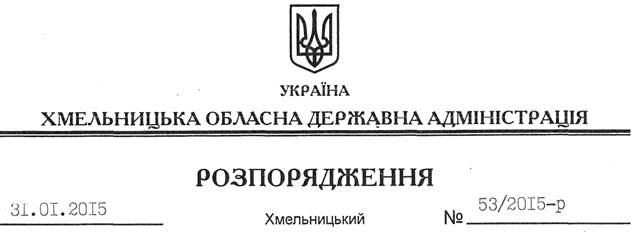 На підставі статей 6, 39 Закону України “Про місцеві державні адміністрації”:Внести зміни до розпорядження голови обласної державної адміністрації від 30.05.2011 № 221/2011-р “Про загальний склад комісії та оперативної групи комісії з питань техногенно-екологічної безпеки та надзвичайних ситуацій обласної державної адміністрації”, увівши до посадового складу комісії з питань техногенно-екологічної безпеки та надзвичайних ситуацій обласної державної адміністраціїПерший заступник голови адміністрації								  О.СимчишинПро внесення змін до розпорядження голови обласної державної адміністрації від 30.05.2011 № 221/2011-рПершого заступника прокурора Хмельницької області –члена комісії (за згодою)